ResumeHafiz 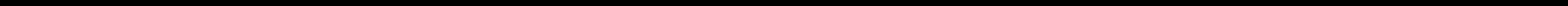 	Email : hafiz-394398@2freemail.com SummarySeeking the role of Mechanical Engineer where I would be given an opportunity to utilize the theoretical skills, sense of responsibility and efficiency to help the organization grow.Skills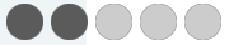 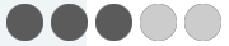 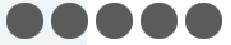 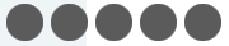 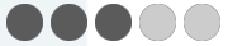 Instituted a stimulating, pleasant learning environment for students and a positive, education-driven setting for instructors, which helped all to feel valued.Developed a positive relationship between the school's students and teachers and the outside community.Met with, hired, oversaw and provided guidance to all school employees while giving feedback.Improved organization and instruction by mentoring teachers into subject and grade leaders.Forward Sports, Sialkot – Sialkot, PunjabInternship in Forward Sports for four weeks.EducationBachelor of Science:Mechanical Engineering, 2019	CGPA: 3.44University of Management and Technology, Sialkot Campus － Sialkot, PunjabHigher Secondary School Certificate,2011 to 2013	Marks: 67%Siit College of Commerce Sialkot Campus – Sialkot, PunjabProjectsFinal Year ProjectConversion of a 70cc Petrol Engine to run on Ethanol and exhaust gas analysis using by go-cart.Project LeadDesigned and Fabrication of air cooler with Raw Materials. Project leader involved in managing and presenting the project &amp; Collection of raw Material.Group MemberDesigned the rocket launch pad and fabricate catapult. Fabricated launch pad for a water rocket &amp; Catapult with the help of PVC and wood.Casting ProcessDone the casting with the help of wax. Done the casting process at university with the help of wax by using coop and drag method.Activities and HonorsMember, Sialkot Chamber of Commerce.Member of Engineering Club.Dean's List Honoree 2017.Ranked in Top 2 of class.Interest and HobbiesMs PowerPointMicrosoft ExcelTime Management SkillsMs WordSolid WorksDecision MakingAuto CadAnsysFlexibilityFlexibilityExperienceExperienceLeadershipExperienceExperienceExperienceExperienceLecturerLecturerFebruary 2014 to August 2109February 2014 to August 2109Sialkot, PunjabSialkot, PunjabSialkot, PunjabSialkot, PunjabGardeningTravelingReadingTeachingCookingVolunteer WorkAdvising